DopravaMísto konání: Centrum Kociánka, Kociánka 2, Brno, 612 47, Budova A (hned za vrátnicí), 1. Patro, chodbou doprava.Z autobusového nádraží: Autobusem č.44 z autobusového nádraží případně ze zastávky Zvonařka, výstup zastávka Kociánka.Od hotelu Grand: Tramvaj č.1 z Hlavního nádraží směr Řečkovice, výstup zastávka Semilaso. Přechod od zastávky k budově Semilasa , zabočit podél této budovy doleva dolů a přejít na zastávku autobusu č.84 směr Židenice-Stará osada, výstup zastávka Kociánka. 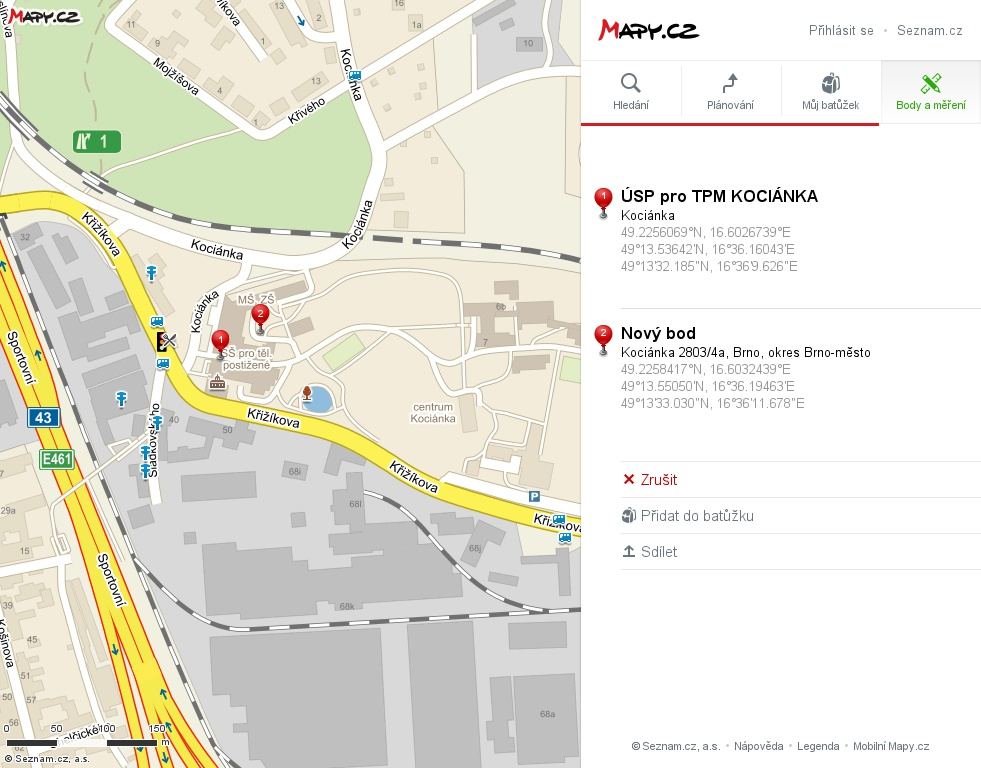 